МДОУ «Детский сад № 112»Родительское собрание в детском саду. Семинар-практикум «Играем пальчиками» (средняя группа)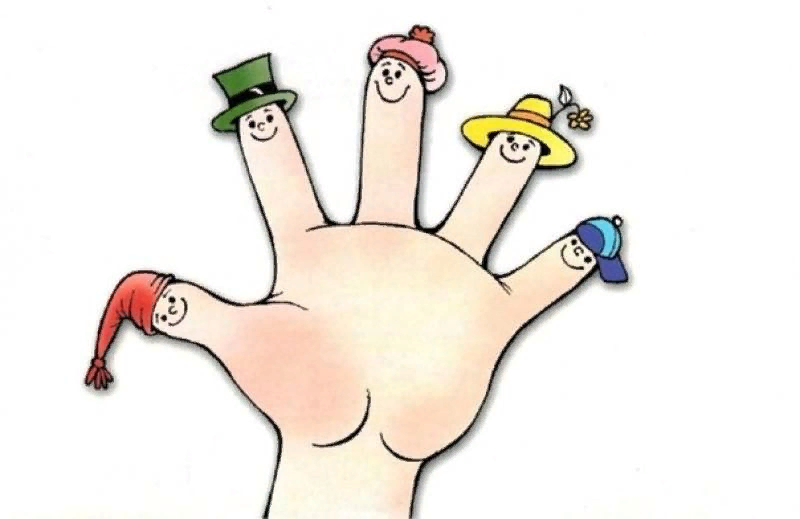                                                                                                Воспитатели                                                                                                       Полунина Е. ВЯрославль, 2019Цель: построение эмоционально – доверительных взаимоотношений, способствующих полноценному развитию ребенка и позитивной самореализации взрослых.Задачи:1. Формировать у родителей элементарные представления о роли мелкой моторики и психофизическом развитии ребенка.2. Научить элементам фольклорной гимнастики, для развития внимания, памяти.3. Продолжать развивать и активизировать речь детей с помощью фольклора (потешек, прибауток, пальчиковых игр).Оборудование: пальчиковые игры «Хомячок», «Жирафы»; музыкальное сопровождение и маски к мини – сценке «Два веселых гуся», музыкальное сопровождение к танцу «Полечка». Для творческой работы «Живая ладошка» - цветные карандаши, для игр с песком – коробки, наполнитель (песок).Ход мероприятияБеседа с родителями. Вопросы:1. Занимались ли Ваши родители с Вами пальчиковой гимнастикой? Как?2. Играли ли Вы в детстве сами со своими пальчиками? Расскажите как?3. Как Вы играете с пальчиками Вашего ребенка?«Рука – это вышедший наружу мозг человека», говорил Иммануил Кант.На ладони находится множество биологически активных точек. Воздействуя на них, можно регулировать функционирование внутренних органов. Например, мизинец – сердце, безымянный – печень, средний – кишечник, указательный – желудок, большой палец – голова.Следовательно, воздействуя на определенные точки, можно влиять на соответствующие этой точке орган человека.Пальчиковая гимнастика:Способствует овладению навыками мелкой моторики;Помогает развивать речь ребенка;Повышает работоспособность коры головного мозга;Развивает у ребенка психические процессы: мышление, внимание, память, воображение;Снимает тревожность.Воспитатель. Предлагаю сейчас отгадать Вам загадку.Я устраиваюсь ловко:У меня с собой кладовка.Где кладовка? За щекой!Вот я хитренький какой. (Хомяк)Предлагаю поиграть всем в пальчиковую игру «Хомячок».Молодцы, все немножко размялись, и надеюсь, у всех настроение поднялось?Воспитатель. Детский фольклор дает нам возможность уже на ранних этапах жизни ребенка приобщить к народной поэзии. Благодаря этому еще долго до ознакомления со сказками и другими крупными жанрами русского фольклора на материале детского фольклора у малышей формируется внутренняя готовность к восприятию наших истоков – русской народной культуры.Что же относится к детскому фольклору?Потешки – игры взрослого с ребенком (с его пальчиками, ручками). Например: «Сорока – белобока».Заклички – обращения к явлениям природы (солнцу, дождю, ветру). Например: «Солнышко – ведрышко»Солнышко – ведрышко (растопырить пальцы обеих рук)Выгляни в окошко (изобразить «Окошко»)Твои детки пляшут (шевелить пальчиками)По камушкам скачут (стучать пальчиками по столу).Прибаутки, перевертыши – забавные песенки, которые своей необычностью веселят детей.Каждое поэтическое произведение фольклора связано с интересными, полезными и важными для развития ребенка движениями, которые удовлетворяют его естественные потребности в двигательной активности. Ведь движение – это жизнь.Давайте и мы с вами поиграем:• Движение самомассажа:- потирание ладоней, пока не появится между ними тепло, как сгусток положительной энергии, и сбрасывание ее на лицо мягкими ладонями;• - постукивание кончиком пальца одной руки по фалангам указательного пальца другой.• - шевеление пальчиков (сначала на одной руке, потом на обеих).• - поочередное пригибание пальцев к ладони сначала с помощью другой руки, а затем – без помощи другой руки.Например.«Этот пальчик»Этот пальчик хочет спать,Загибание пальцев, начиная с мизинцаЭтот пальчик прыг в кровать,Этот пальчик прикорнул,Этот пальчик уж уснул,Этот пальчик – давно спит.Большой палец уже загнут.Тише, тише не шумите,Наши пальцы не будите.Встали пальчики! Ура!В детский сад идти пора!Растопырить пальцы и пошевелить ими• Хлопки:- обычные;- хлопки, когда сначала сверху одна ладонь, потом другая;- хлопки ладонями, сложенными чашечками;Развитие мелкой моторики пальцев рук непрерывно связано с умственным развитием детей, развитием их речи.Воспитатель. Уважаемые родители, ребята хотели бы вам показать мини – сценку на песню «Два веселых гуся». (Дети танцуют)Главное требование: в играх рукой, ее кистью, пальчиками мы равно должны заботиться о развитии правой и левой руки.Помимо потешек, прибауток, развивающих мелкую моторику и руку ребенка, мы учим детей на материале детского фольклора разнообразным выразительным движениям, например: (как неуклюже ходит медведь, мягко крадется лиса, как музыкант играет на дудочке и т. д.)Воспитатель. Вот и сейчас я предлагаю всем поиграть в интересную игру - пантомиму, которая называется «Угадай, что покажу».Родителям раздаются задания, в которых указано, что они и дети должны изобразить. А другие должны отгадать.Воспитатель. Все дети очень любят рисовать. И сейчас я предлагаю также всем немножко порисовать, но не на листке бумаги, а на песке. Песок очень благотворно влияет на чувствительность и формирование мелкой моторики. (Родители и дети рисуют пальчиками на песке и рассказывают, что же они нарисовали).Воспитатель. Скажите мне, пожалуйста, были ли вы когда – нибудь в зоопарке? Кого вы там видели? Предлагаю сейчас всем вместе поиграть в музыкальную игру «Жирафы» (Под музыкальное сопровождение родители и дети играют в игру «Жирафы»)Воспитатель. Молодцы, а теперь я прошу посмотреть на картинку, которая лежит перед вами, на ней изображена маленькая ладошка. Задание такое, прошу всех оживить ваши ладошки, кто как сможет. Нарисовать глазки, ротик, одежду и т. д. (Родители и дети выполняют задание)Воспитатель. Молодцы, у всех вышли яркие и красивые ладошки, это говорит о том, что у всех очень хорошо развита фантазия.Мы сегодня с вами много говорили, играли с нашими пальчиками, рисовали на песке, оживили ладошки и многое другое. Наши детки приготовили для вас маленький музыкальный сюрприз, посмотрите.(Ребята танцуют «Полечку»).Воспитатель. Сегодня Вы могли увидеть, чему научились ваши дети и как они выросли. А на память об этом вечере, дети хотели бы Вам преподнести небольшие сувениры, сделанные своими руками (дети выносят сувениры и дарят их родителям). На этом, наше мероприятие заканчивается, спасибо всем за внимание и до новых встреч!